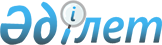 О внесении изменений в решение Кокшетауского городского маслихата от 20 марта 2014 года № С-24/4 "Об утверждении Регламента Кокшетауского городского маслихата"
					
			Утративший силу
			
			
		
					Решение Кокшетауского городского маслихата Акмолинской области от 9 октября 2014 года № С-30/3. Зарегистрировано Департаментом юстиции Акмолинской области 7 ноября 2014 года № 4438. Утратило силу решением Кокшетауского городского маслихата Акмолинской области от 9 августа 2016 года № С-3/8      Сноска. Утратило силу решением Кокшетауского городского маслихата Акмолинской области от 09.08.2016 № С-3/8 (вводится в действие со дня подписания).

      Примечание РЦПИ.

      В тексте документа сохранена пунктуация и орфография оригинала.

      В соответствии с Законом Республики Казахстан от 23 января 2001 года "О местном государственном управлении и самоуправлении в Республике Казахстан", Кокшетауский городской маслихат РЕШИЛ:

      1. Внести в решение Кокшетауского городского маслихата "Об утверждении Регламента Кокшетауского городского маслихата" от 20 марта 2014 года № С-24/4 (зарегистрировано в Реестре государственной регистрации нормативных правовых актов за № 4138, опубликовано 22 мая 2014 года в газетах "Көкшетау" и "Степной маяк") следующие изменения:

      название главы "Общие положения" изложить в новой редакции:

      "1. Общие положения";

      пункт 122 изложить в новой редакции:

      "122. Повторные выборы проводятся не позднее чем в двухмесячный срок после первоначальных выборов. Избирательные мероприятия, осуществление которых предусмотрено при повторных выборах, проводятся в соответствии с Конституционным законом Республики Казахстан от 28 сентября 1995 года "О выборах в Республике Казахстан".";

      пункт 127 изложить в новой редакции:

      "127. Рабочая комиссия городского маслихата занимается сбором и обработкой предложений, поступивших от политических партий и иных общественных объединений, их структурных подразделений, вышестоящих комиссий, о кандидатурах в состав формируемой избирательной комиссии.

      В состав городской, окружной и участковых избирательных комиссий может входить не более одного представителя соответствующей политической партии.

      Политические партии, а также их структурные подразделения вправе представлять в состав избирательной комиссии кандидатуры, не являющиеся членами данной политической партии.

      В перечень документов, представляемых в рабочую комиссию политическими партиями, иными общественными объединениями, вышестоящей комиссией, входят:

      1) выписка из протокола заседания органа политической партии или иного общественного объединения, их структурных подразделений;

      2) выписка из решения вышестоящей избирательной комиссии о представлении кандидата в состав соответствующей избирательной комиссии;

      3) копия документа о регистрации политической партии или иного общественного объединения, их структурных подразделений в органах юстиции;

      4) заявление кандидата в соответствующий маслихат о согласии на участие в работе избирательной комиссии;

      5) биографические данные о кандидате.";

      пункт 130 изложить в новой редакции:

      "130. Проекты решений и бюллетени готовятся отдельно:

      1) по городской избирательной комиссии;

      2) по окружным избирательным комиссиям;

      3) по выборам депутатов Кокшетауского городского маслихата;

      4) по участковым избирательным комиссиям.".

      2. Настоящее решение вступает в силу со дня государственной регистрации в Департаменте юстиции Акмолинской области и вводится в действие со дня официального опубликования.


					© 2012. РГП на ПХВ «Институт законодательства и правовой информации Республики Казахстан» Министерства юстиции Республики Казахстан
				
      Председатель 30-ой очередной
сессии Кокшетауского
городского маслихата

А.Баймагамбетов

      Секретарь Кокшетауского
городского маслихата
пятого созыва

Б.Бегалин
